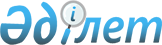 О предоставлении мер социальной поддержки специалистам здравоохранения, образования, социального обеспечения, культуры, спорта и ветеринарии, прибывшим для работы и проживания в сельские населенные пункты  Аршалынского района на 2012 год
					
			Утративший силу
			
			
		
					Решение Аршалынского районного маслихата Акмолинской области от 3 августа 2012 года № 7/4. Зарегистрировано Управлением юстиции Аршалынского района Акмолинской области 27 августа 2012 года № 1-4-215. Утратило силу - решением Аршалынского районного маслихата Акмолинской области от 20 декабря 2012 года № 11/2      Сноска. Утратило силу - решением Аршалынского районного маслихата Акмолинской области от 20.12.2012 № 11/2 (вводится в действие со дня официального опубликования).      Примечание РЦПИ:

      В тексте сохранена авторская орфография и пунктуация.

      В соответствии со статьей 6 Закона Республики Казахстан от 23 января 2001 года «О местном государственном управлении и самоуправлении в Республике Казахстан», постановлением Правительства Республики Казахстан от 18 февраля 2009 года № 183 «Об утверждении размеров и Правил предоставления мер социальной поддержки специалистам здравоохранения, образования, социального обеспечения, культуры, спорта и ветеринарии, прибывшим для работы и проживания в сельские населенные пункты», Аршалынский районный маслихат РЕШИЛ:



      1. Предоставить меры социальной поддержки специалистам здравоохранения, образования, социального обеспечения, культуры, спорта и ветеринарии, прибывшим для работы и проживания в сельские населенные пункты района на 2012 год в виде подъемного пособия в сумме, равной семидесятикратному месячному расчетному показателю и бюджетного кредита для приобретения или строительства жилья в сумме, не превышающей одну тысячу пятисоткратного размера месячного расчетного показателя.



      2. Признать утратившим силу решение Аршалынского районного маслихата от 13 декабря 2011 года № 43/10 «О предоставлении мер социальной поддержки специалистам здравоохранения, образования, социального обеспечения, культуры и спорта, прибывшим для работы и проживания в сельские населенные пункты Аршалынского района на 2012 год» (зарегистрировано в Реестре государственной регистрации нормативных правовых актов № 1-4-199, опубликовано 31 января 2012 года в районной газете «Вперед», 3 февраля 2012 года в районной газете «Аршалы айнасы»).



      3. Настоящее решение вступает в силу со дня государственной регистрации в Департаменте юстиции Акмолинской области и вводится в действие со дня официального опубликования.      Председатель сессии

      районного маслихата                        Э.Алиев      Секретарь районного

      маслихата                                  Ю.Сериков      «СОГЛАСОВАНО»      Аким Аршалынского района                   Т.Муханбеджанов
					© 2012. РГП на ПХВ «Институт законодательства и правовой информации Республики Казахстан» Министерства юстиции Республики Казахстан
				